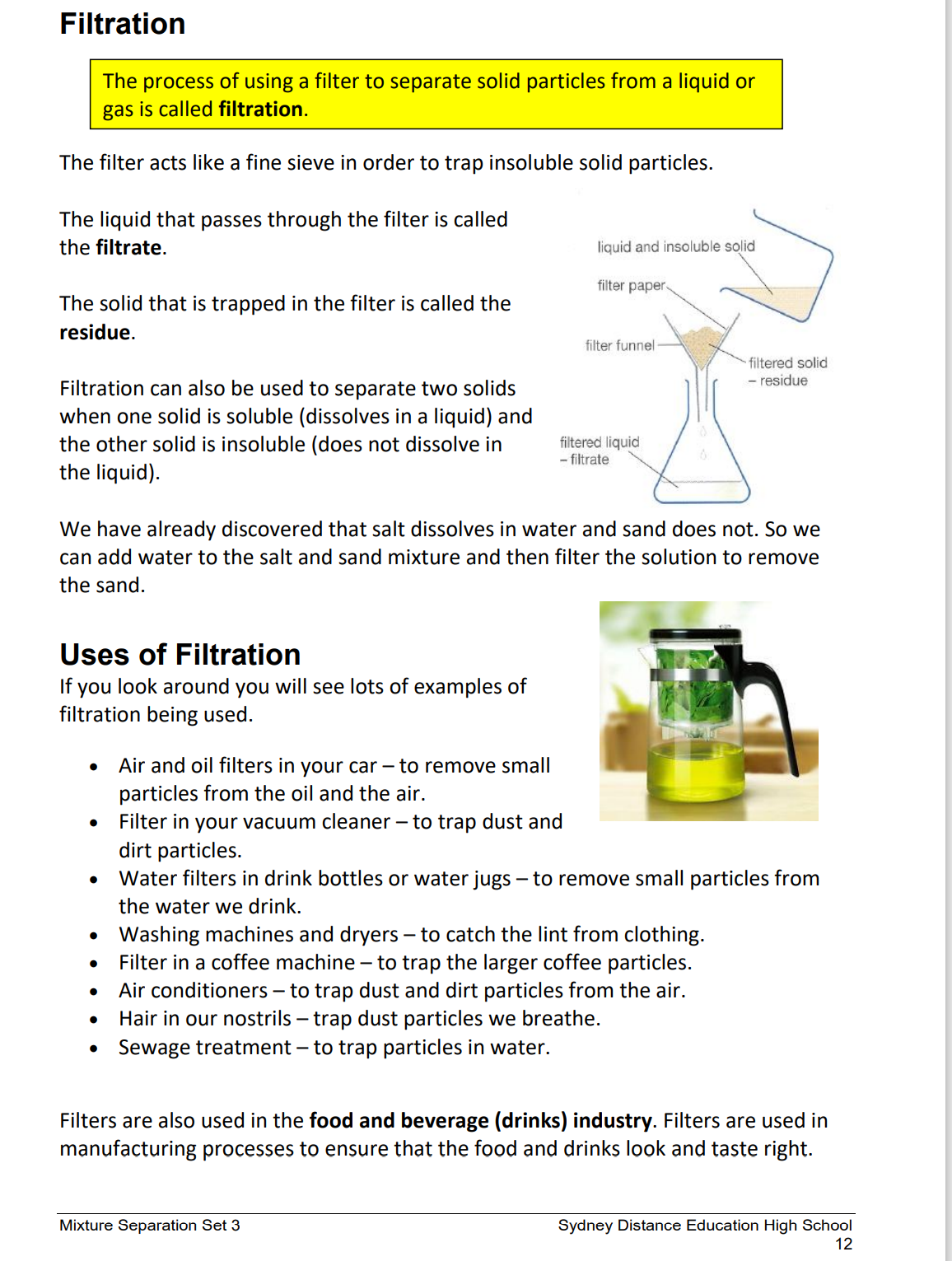 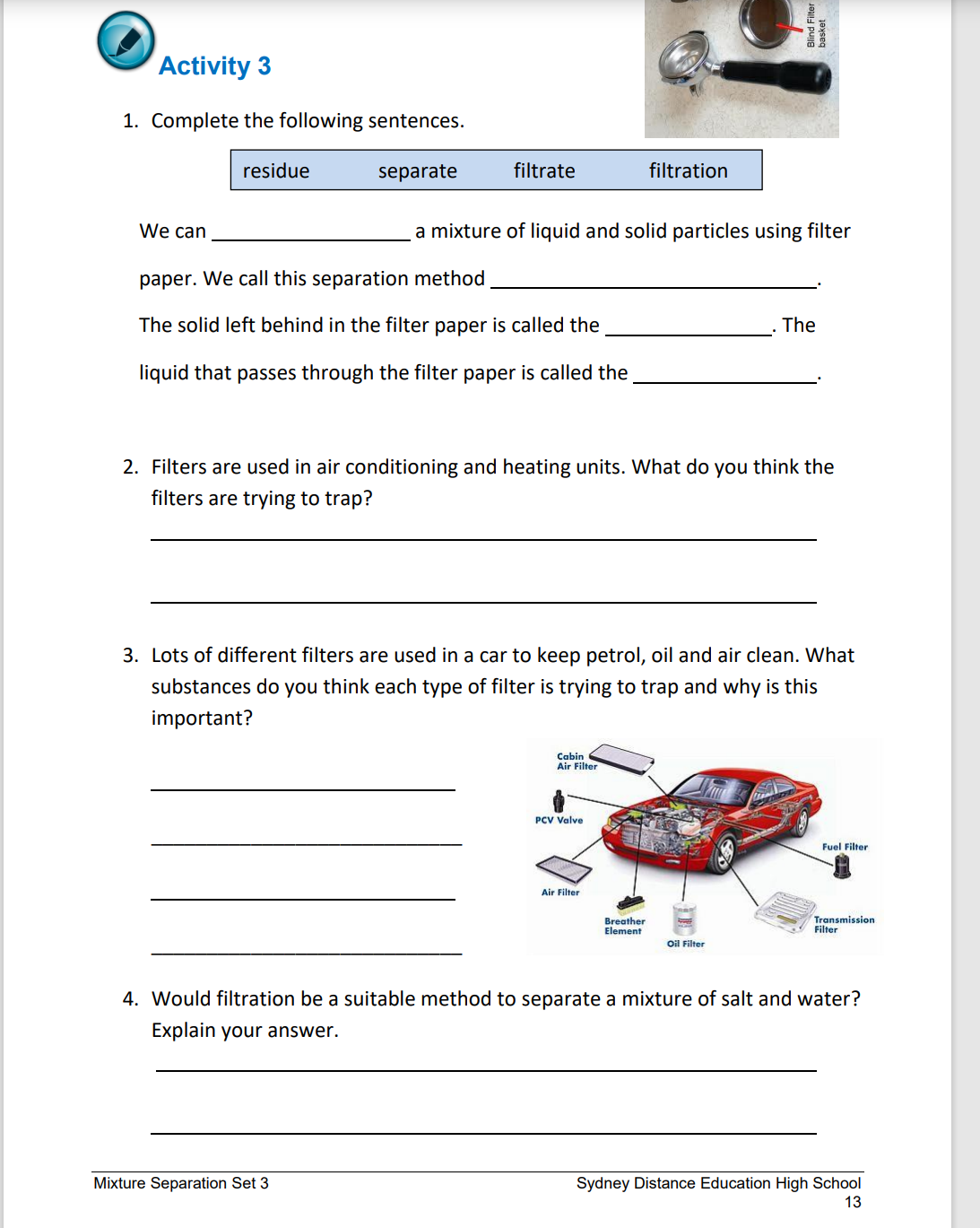 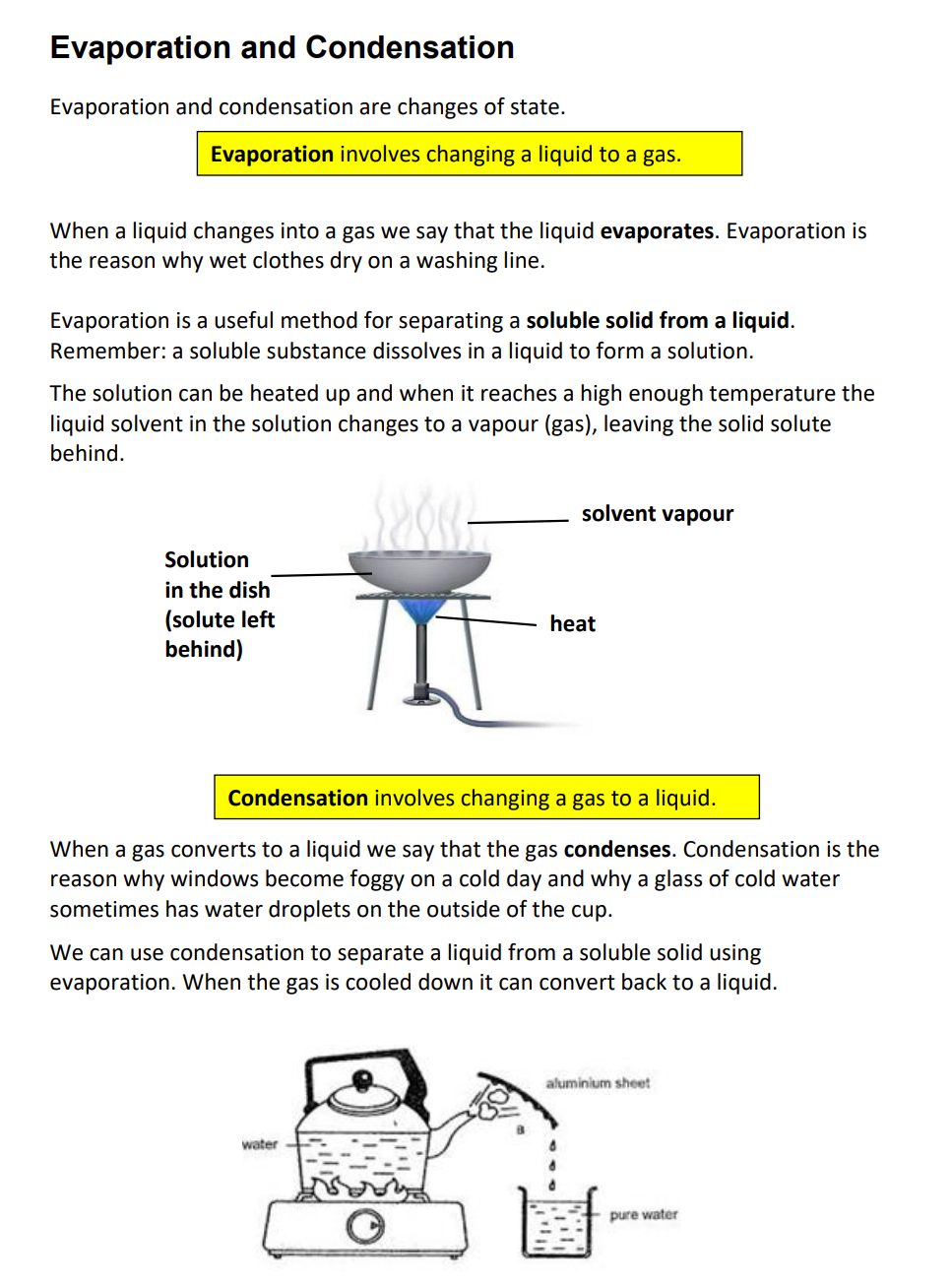 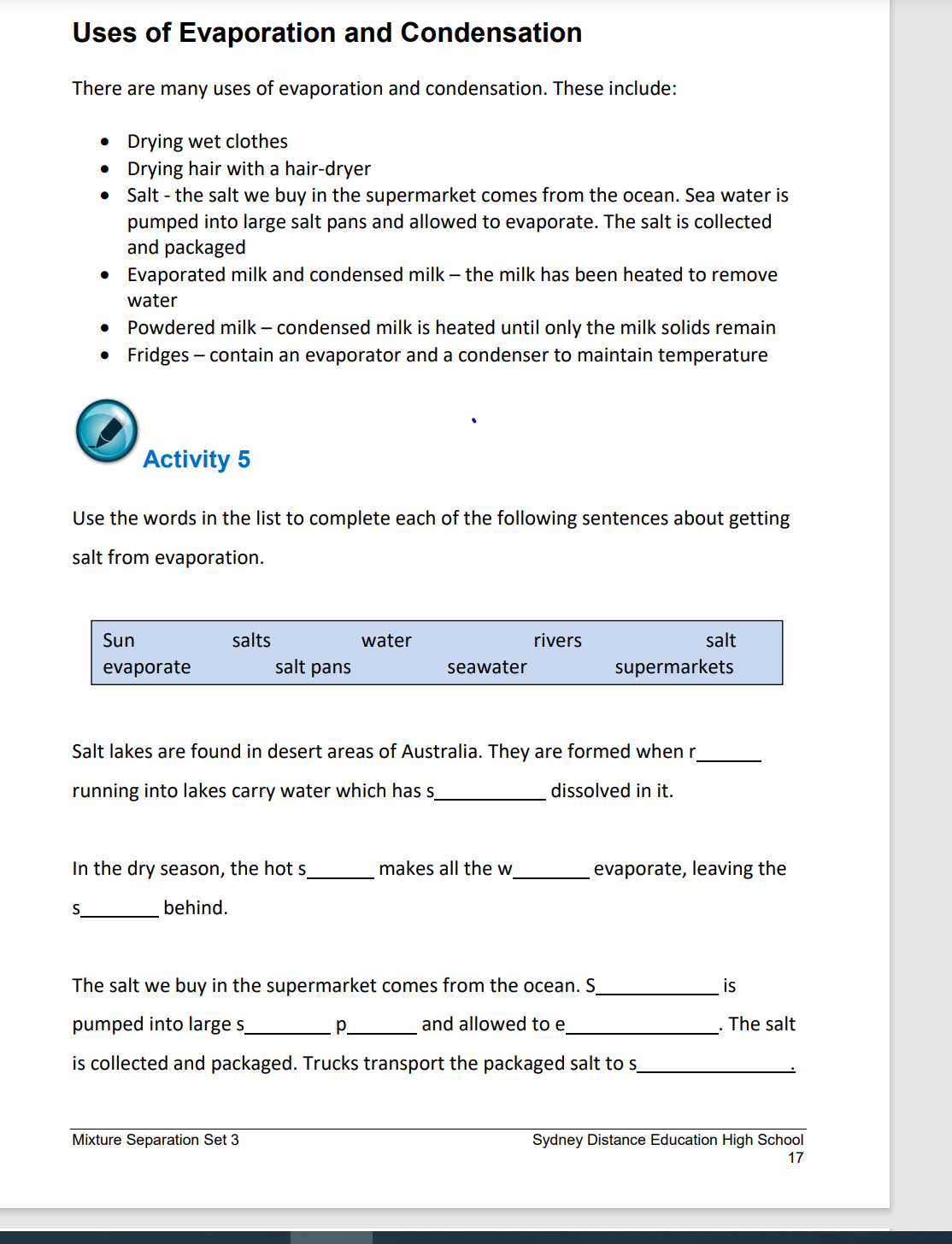 For experiment 3 below just put a small amount of salt water in a saucer and leave outside and make observation and complete the task.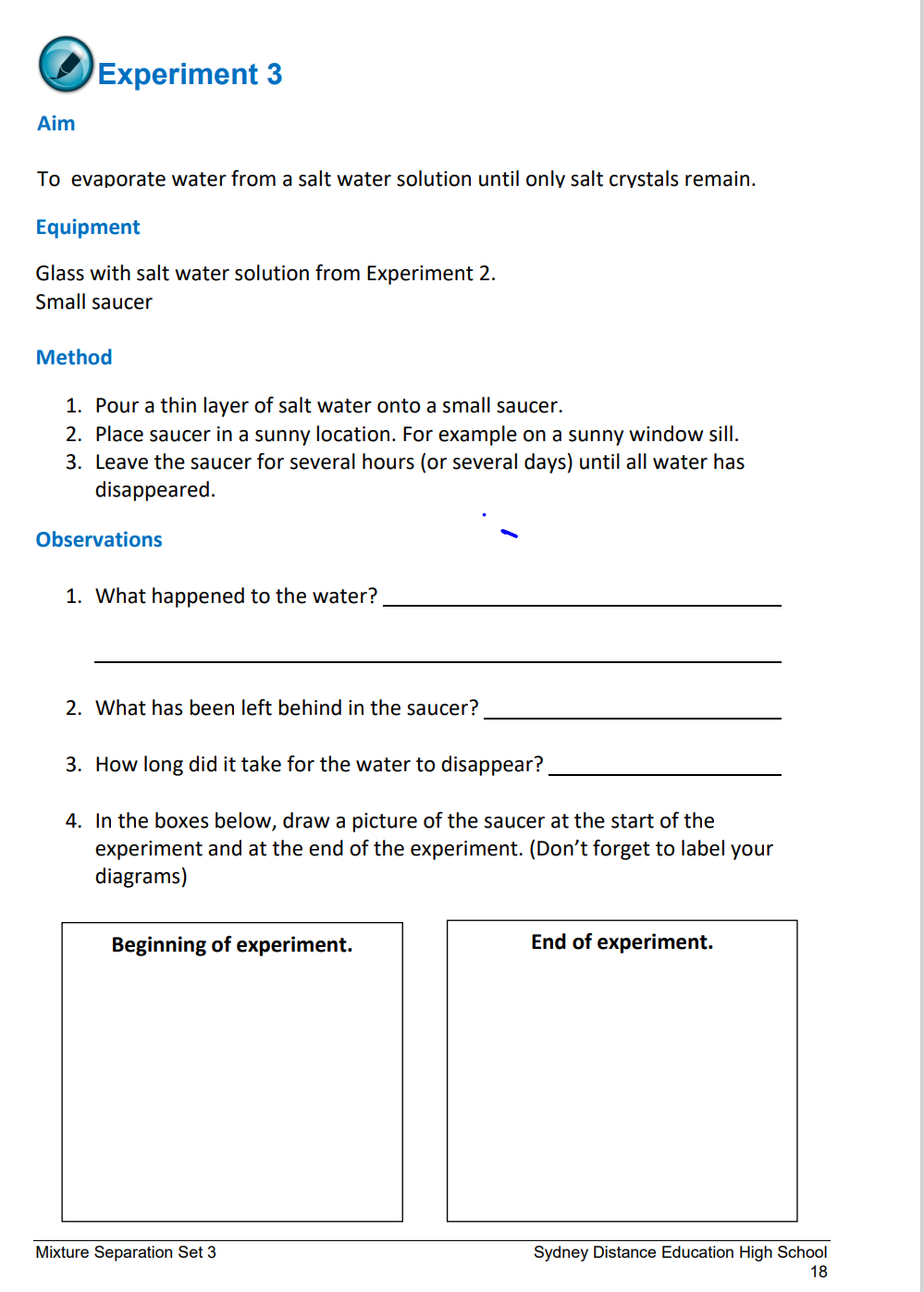 